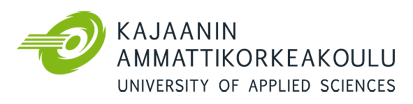 Hoitotyön koulutusohjelma						LÄÄKEHOIDON OPINTOJEN JA LÄÄKELASKENNAN VAIKUTUS OPINTOJEN ETENEMISEEN (sth12s  ja myöhemmin aloittaneet ryhmät)LÄÄKEHOITO JA FARMAKOLOGIA -OPINTOJAKSO Lääkehoito ja farmakologia -opintojakson ensimmäisen lukuvuoden lääkehoidon ja lääkelaskennan tentit tulee olla suoritettu hyväksytysti kuukausi ennen toisen lukuvuoden ammattitaitoa edistävän harjoittelun aloittamista. Opintojaksoon sisältyvä lääkehoidon tentti ja kaksi uusintaa järjestetään ennen 2. lukuvuoden ammattitaitoa edistävän harjoittelun alkamista. Lääkelaskennan ensimmäinen suoritus järjestetään opintojakson aikana ja uusintatentit erillisen aikataulun mukaan ammattikorkeakoulun uusintatenttiaikoina. Ensimmäisen lukuvuoden orientoivaan harjoitteluun voi osallistua, vaikka lääkehoidon ja lääkelaskennan hyväksytty suoritus puuttuu. Ohjaavan henkilöstön tulee olla tietoinen, että opiskelija ei ole suorittanut lääkehoidon ja lääkelaskennan tenttejä hyväksytysti. Farmakologian osuuteen sisältyvä lääkelaskennan tentti tulee olla suoritettu hyväksytysti kuukausi ennen syventävän harjoittelun aloittamista. Lääkelaskennan suoritukset järjestetään erillisen aikataulun mukaan ammattikorkeakoulun uusintatenttiaikoina. Farmakologian tentti suoritetaan lukusuunnitelman mukaan Farmakologian osuus lääkehoidon opinnoista tulee olla hyväksytysti suoritettu ennen syventävän harjoittelun aloittamista. AMMATTIOPINTOIHIN SISÄLTYVÄT LÄÄKELASKENNAN TENTITAmmattiopintoihin liittyvät lääkelaskennan tentit tulee olla suoritettu hyväksytysti kuukausi ennen ammattitaitoa edistävän harjoittelun aloittamista.Lääkelaskennan  ensimmäinen suoritus järjestetään opintojakson aikana ja uusintatentit  erillisen aikataulun mukaan ammattikorkeakoulun uusintatenttiaikoina.LÄÄKELASKENNAN TENTTIKÄYTÄNNÖTLääkelaskennan hyväksytyssä tenttisuorituksessa kaikki laskutehtävät ovat oikein. Lääkehoito ja farmakologia -opintojakson 1. vuosikurssin lääkelaskennan tentissä ei käytetä laskinta, kaikissa muissa lääkelaskennan tenteissä laskimen käyttö on sallittu.Lääkelaskennan uusintatenttiin ilmoittaudutaan uusintatenttikäytännön mukaisesti. Uusintatenteissä noudatetaan voimassa olevia yleisten tenttitilaisuuksien ohjeita ja tenttiaikana voi tehdä joko kohdan 1 lääkelaskentatentin (1. lukuvuosi: 45min/ei laskinta, 3. lukuvuosi: 20 min/laskimen käyttö sallittu) tai ammattiopintojen kaksi lääkelaskentatenttiä (2 x 20 min /laskimen käyttö sallittu)Lääkelaskennan tenttejä voi suorittaa kesälukukauden aikana erikseen sovittavan aikataulun mukaan.Tämä ohje tulee voimaan   1.9.2013    päivitys 1.9.2014Eija Heikkinen Osaamisaluejohtaja